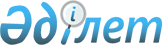 О проекте Закона Республики Казахстан "О ратификации Соглашения между Правительством Республики Казахстан и Правительством Китайской Народной Республики о таможенном контроле энергоресурсов, перемещаемых через казахстанско-китайскую таможенную границу трубопроводным транспортом"Постановление Правительства Республики Казахстан от 26 июля 2007 года N 629



      Правительство Республики Казахстан 

ПОСТАНОВЛЯЕТ

:



      внести на рассмотрение Парламента Республики Казахстан проект Закона Республики Казахстан "О ратификации Соглашения между Правительством Республики Казахстан и Правительством Китайской Народной Республики о таможенном контроле энергоресурсов, перемещаемых через казахстанско-китайскую таможенную границу трубопроводным транспортом".

      

Премьер-Министр




      

Республики Казахстан





 


Закон Республики Казахстан






"О ратификации Соглашения между Правительством Республики Казахстан и Правительством Китайской Народной Республики о таможенном контроле энергоресурсов, перемещаемых через казахстанско-китайскую таможенную границу трубопроводным транспортом"



      Ратифицировать Соглашение между Правительством Республики Казахстан и Правительством Китайской Народной Республики о таможенном контроле энергоресурсов, перемещаемых через казахстанско-китайскую таможенную границу трубопроводным транспортом, совершенное в Пекине 20 декабря 2006 года.

      

Президент




      

Республики Казахстан





 


Соглашение






между Правительством Республики Казахстан и Правительством Китайской Народной Республики о таможенном контроле энергоресурсов, перемещаемых через казахстанско-китайскую таможенную границу трубопроводным транспортом



      Правительство Республики Казахстан и Правительство Китайской Народной Республики, в дальнейшем именуемые Сторонами,



      руководствуясь Соглашением между Правительством Республики Казахстан и Правительством Китайской Народной Республики о сотрудничестве и взаимопомощи в таможенных делах от 26 сентября 1997 года,



      стремясь к расширению и укреплению сотрудничества, полагая, что сотрудничество между Сторонами позволит создать благоприятные условия для повышения эффективности таможенного контроля за энергоресурсами, перемещаемыми через казахстанско-китайскую таможенную границу трубопроводным транспортом,



      признавая необходимость совместного таможенного контроля при перемещении энергоресурсов через казахстанско-китайскую таможенную границу трубопроводным транспортом,



      а также в целях выявления и пресечения нарушений национальных законодательств государств Сторон в сфере таможенного дела при перемещении энергоресурсов через казахстанско-китайскую таможенную границу трубопроводным транспортом,



      согласились о нижеследующем:




 


Статья 1



      Для целей настоящего Соглашения применяемые термины означают:




      таможенные службы - в Республике Казахстан - Комитет таможенного контроля Министерства финансов Республики Казахстан, в Китайской Народной Республике - Главное таможенное управление Китайской Народной Республики;




      энергоресурсы - сырая нефть и природный газ.




 


Статья 2



      Таможенные службы государств Сторон осуществляют сотрудничество по вопросам таможенного оформления и таможенного контроля энергоресурсов, перемещаемых через казахстанско-китайскую таможенную границу трубопроводным транспортом.




 


Статья 3



      Таможенные службы государств Сторон ежемесячно представляют друг другу информацию об энергоресурсах, перемещенных через казахстанско-китайскую таможенную границу трубопроводным транспортом. Данная информация включает в себя следующие сведения:



      наименование отправителя;



      наименование получателя;



      описание товара;



      код товарной номенклатуры внешнеэкономической деятельности;



      объем перемещенного товара;



      вес нетто (килограмм);



      вес брутто (килограмм);



      год и месяц перемещения товара.




 


Статья 4



      Таможенные службы государств Сторон информируют друг друга о выявленных несоответствиях или недостоверности сведений в результате обмена информацией об энергоресурсах, перемещенных через казахстанско-китайскую таможенную границу трубопроводным транспортом, и принимают совместные меры для обнаружения их причин в соответствии с национальными законодательствами государств Сторон.




 


Статья 5



      В течение месяца после вступления в силу настоящего Соглашения таможенные службы государств Сторон передают друг другу копии действующих нормативных правовых актов по вопросам таможенного оформления и таможенного контроля за энергоресурсами и в дальнейшем информируют друг друга в возможно короткие сроки обо всех изменениях национальных законодательств государств Сторон в сфере таможенного дела в части таможенного оформления и таможенного контроля за энергоресурсами.




 


Статья 6



      Таможенные службы государств Сторон обмениваются информацией:



      об опыте своей деятельности в вопросах таможенного оформления и таможенного контроля энергоресурсов;



      о способах выявления и пресечения нарушений национальных законодательств государств Сторон в сфере таможенного дела при перемещении энергоресурсов;



      о выявленных фактах нарушений национальных законодательств государств Сторон в сфере таможенного дела при перемещении энергоресурсов, если эта информация может представлять интерес для таможенных служб государств Сторон;



      по другим вопросам, представляющим интерес для таможенных служб государств Сторон, если это не противоречит национальным законодательствам государств Сторон.



      Таможенные службы государств Сторон оказывают друг другу помощь по вопросам таможенного оформления и таможенного контроля за энергоресурсами, включая обучение и совершенствование навыков сотрудников таможенных служб государств Сторон по вопросам таможенного оформления и таможенного контроля за энергоресурсами.




 


Статья 7



      Для осуществления совместного таможенного контроля одна Сторона обеспечивает доступ уполномоченным сотрудникам таможенной службы другой Стороны к узлам учета энергоресурсов, перемещаемых через казахстанско-китайскую таможенную границу трубопроводным транспортом.




 


Статья 8



      Таможенные службы государств Сторон ежеквартально обмениваются списками уполномоченных сотрудников для осуществления деятельности, определенной статьями 7 и 9 настоящего Соглашения, и в возможно короткие сроки информируют друг друга обо всех изменениях в этих списках.




 


Статья 9



      При осуществлении совместного таможенного контроля за перемещением энергоресурсов через казахстанско-китайскую таможенную границу трубопроводным транспортом уполномоченные сотрудники таможенных служб государств Сторон:



      налагают и снимают таможенные средства идентификации;



      составляют акты о наложении и снятии таможенных средств идентификации на приборах учета перемещаемых энергоресурсов по форме, приведенной в приложении 1 к настоящему Соглашению, являющимся его неотъемлемой частью;



      ежемесячно участвуют в снятии показаний с приборов учета перемещаемых энергоресурсов, составляют акты о снятии показаний с приборов учета перемещаемых энергоресурсов по форме, приведенной в приложении 2 к настоящему Соглашению, являющимся его неотъемлемой частью, подписывают и заверяют их печатями;



      подписывают и заверяют печатями акты приема-сдачи энергоресурсов, составляемые транспортировщиками (перевозчиками) энергоресурсов, после проверки достоверности всех сведений и реквизитов, содержащихся в актах приема-сдачи энергоресурсов.




 


Статья 10



      Информация, документы и другие сведения, полученные таможенными службами государств Сторон в рамках настоящего Соглашения, используются исключительно для целей, определенных настоящим Соглашением, в соответствии с национальными законодательствами государств Сторон, и им предоставляется в получающем государстве такая же степень защиты от огласки, как и подобной информации, документам или сведениям этого государства, полученным на его собственной территории.



      Использование информации, документов и других сведений, полученных таможенными службами государств Сторон в рамках настоящего Соглашения, в иных целях, включая использование в качестве доказательства при судебных или административных разбирательствах, производится только с письменного согласия таможенной службы государства Стороны, их предоставившей, и при условии соблюдения любых ограничений, установленных этой таможенной службой.




 


Статья 11



      Стороны самостоятельно несут расходы, которые будут возникать в ходе выполнения ими настоящего Соглашения, в пределах средств, предусмотренных национальными законодательствами государств Сторон, если в каждом конкретном случае не будет согласован иной порядок.




 


Статья 12



      По согласованию Сторон в настоящее Соглашение могут быть внесены изменения и дополнения, которые оформляются отдельными протоколами, являющимися неотъемлемыми частями настоящего Соглашения.




 


Статья 13



      Любые разногласия и спорные вопросы, возникающие при исполнении обязательств Сторон, применении и толковании положений настоящего Соглашения, будут решаться путем проведения взаимных консультаций и переговоров таможенных служб государств Сторон.




 


Статья 14



      Настоящее Соглашение временно применяется со дня подписания и вступает и силу с даты получения последнего письменного уведомления по дипломатическим каналам о выполнении Сторонами внутригосударственных процедур, необходимых для его вступления в силу.




 


Статья 15



      Настоящее Соглашение заключается сроком на пять лет и будет автоматически продлеваться на последующие пятилетние периоды.



      Каждая из Сторон в любое время может направить другой Стороне не менее чем за 6 месяцев до истечения соответствующего периода по дипломатическим каналам письменное уведомление о своем намерении прекратить его действие.



      Настоящее Соглашение прекратит свое действие через шесть месяцев после получения одной из Сторон соответствующего письменного уведомления другой Стороны.

      Совершено в городе Пекин 20 декабря 2006 года в двух подлинных экземплярах, каждый на казахском, китайском и русском языках, причем все тексты имеют одинаковую юридическую силу.



      В случае возникновения разногласий в толковании положений настоящего Соглашения, Стороны будут руководствоваться текстом на русском языке.

        

За Правительство

                     

За Правительство




      

Республики Казахстан

             

Китайской Народной Республики





Приложение 1                           



к Соглашению между                     



Правительством Республики Казахстан    



и Правительством Китайской             



Народной Республики о таможенном       



контроле энергоресурсов, перемещаемых  



через казахстанско-китайскую таможенную



границу трубопроводным транспортом     


Акт




от "__" _________ 200_ года




о наложении и снятии таможенных средств идентификации


      Мы, нижеподписавшиеся,



__________________________________________________________



_____________________________ составили настоящий акт в том, что произведено наложение (снятие) таможенных средств идентификации.

      Уполномоченный сотрудник таможенной службы Республики Казахстан ________________________________________________________



          (Ф.И.О., должность, подпись, печать, служебный телефон)

      Уполномоченный сотрудник таможенной службы Китайской Народной  Республики _______________________________________________________



          (Ф.И.О., должность, подпись, печать, служебный телефон)




Приложение 2                           



к Соглашению между                     



Правительством Республики Казахстан    



и Правительством Китайской             



Народной Республики о таможенном       



контроле энергоресурсов, перемещаемых  



через казахстанско-китайскую таможенную



границу трубопроводным транспортом     


Акт




от "__" ________ 200_ года




о снятии показаний с пунктов пропуска




перемещения _______ (энергоресурсов) за ______




месяц 200_ год таможенным постом




Департамента таможенного контроля по _________


      Представитель узла учета ______ ___________



                               (подпись, Ф.И.О.)

      Уполномоченный сотрудник таможенной службы Республики Казахстан _______________________________________________



            (Подпись, Ф.И.О., печать, служебный телефон)

      Уполномоченный сотрудник таможенной службы Китайской Народной Республики ______________________________________________



            (Подпись, Ф.И.О., печать, служебный телефон)

					© 2012. РГП на ПХВ «Институт законодательства и правовой информации Республики Казахстан» Министерства юстиции Республики Казахстан
				
Наиме-



нование



средства



измере-



ния

Тип



прибора



и класс



точнос-



ти

Показа-



ния



прибора



на



момент



пломби-



рования

Оттиск



снятой



пломбы



таможни

Показани



е



прибора



на



момент



снятия



пломбы

Оттиск



пломбы



таможен-



ного



органа

Количество



пломб



таможни



(снятой/



наложен-



ной)

1

2

3

4

5

6

7

N



п/п

Наименование



пункта



пропуска

Показание



приборов



учета на



начало



месяца

Показание



приборов



учета



на конец



расчетного



периода

Объем



перемещенного



товара (нефти - в



тоннах, газа -



тыс.м.3)

1

2

3

4

5
